COFRESTRU Rhowch werthusiad o iechyd academaidd cyffredinol darpariaeth PCYDDS ar draws y sefydliad o ran cofrestru.  A oedd y tueddiadau cofrestru ar gyfer y rhaglen(ni) yn y cyfnod dan sylw yn wahanol i flynyddoedd blaenorol? Pa gamau a gymerwyd i wella niferoedd cofrestru (e.e. gweithgareddau marchnata neu dargedu cwmnïau?)CADW MYFYRWYRRhowch werthusiad o iechyd academaidd cyffredinol darpariaeth PCYDDS ar draws y sefydliad o ran cadw myfyrwyr.  A oedd y tueddiadau cadw myfyrwyr ar gyfer y rhaglen(ni) yn y cyfnod dan sylw yn wahanol i flynyddoedd blaenorol? A oedd yna batrwm o ran pryd roedd myfyrwyr yn tynnu’n ôl?Beth oedd y rhesymau pam roedd myfyrwyr yn tynnu’n ôl?A oes unrhyw ffyrdd newydd/arloesol y gallai’r tîm(au) rhaglen a neu’r Athrofa wella’r sefyllfa/ lleihau’r gyfradd tynnu’n ôl? Ar gyfer rhaglenni israddedig – os mai ar lefel 4 y gwelwyd y niferoedd mwyaf yn tynnu’n  ôl, a oes cymorth ar gael i helpu myfyrwyr i drosglwyddo i Addysg Uwch?  Os oedd niferoedd mawr yn tynnu’n ôl ar lefelau 5/6, a oes cymorth ar gael i gynorthwyo myfyrwyr wrth drosglwyddo rhwng lefelau?A oedd unrhyw feysydd lle roedd y perfformiad o ran cadw myfyrwyr yn arbennig o dda (a, lle bo’n berthnasol, yn llawer uwch na’r meincnod)CYFLAWNIAD Rhowch werthusiad ynghylch a yw cyflawniad myfyrwyr yn gyffredinol yn gyson â chanlyniadau’r gorffennolA wnaeth y rhan fwyaf o’r myfyrwyr ar y rhaglen(ni) ennill y dyfarniad a fwriadwyd ganddynt (h.y. ni chawsant ddyfarniad ymadael)?A oedd unrhyw feysydd lle’r oedd perfformiad myfyrwyr yn arbennig o dda (a, lle bo’n berthnasol, yn llawer uwch na’r meincnod)?O ran y fformat asesu a chynnwys y rhaglen(ni), a oes angen unrhyw hyfforddiant a/neu gamau i gynyddu cyflawniad yn y modylau a/neu’r rhaglen(ni)?Ar gyfer rhaglenni israddedig – Cyflawni Gradd Anrhydedd Dda  Beth oedd canran y canlyniadau anrhydedd da (1af a 2.1) ac a fu newid yng nghanran y canlyniadau anrhydedd da o gymharu â blynyddoedd blaenorol?Beth yw’r gwahaniaeth yng nghanran y canlyniadau anrhydedd da o gymharu â chyfartaledd y sector (ar gyfer y pwnc/pynciau)?  A oes angen cymryd unrhyw gamau? Os oes mwy nag un rhaglen PCYDDSAdfyfyriwch ar y rhaglenni sy’n gwneud yn dda ac unrhyw rai sydd angen sylwRhowch wybodaeth ynglŷn ag adroddiadau’r Arholwyr AllanolA gododd arholwr(wyr) allanol unrhyw arfer da, ac os yw’n briodol, sut y bwriedir ei ledaenu’n ehangach?A oes unrhyw themâu yn codi dro ar ôl tro yn adroddiadau’r arholwyr allanol y mae angen mynd i’r afael â nhw ar lefel sefydliad partner (ar draws rhaglenni, lle bo’n briodol, a/neu o flwyddyn/flynyddoedd blaenorol?A yw’r tîm(au) rhaglen wedi ymateb i adroddiadau’r arholwr allanol (trwy Ffurflen PV11c)?  Os nad oes adroddiad wedi dod i law gan arholwr allanol, rhowch sylw neu esboniad.Rhowch wybodaeth am adborth a gafwyd gan fyfyrwyr, yn cynnwys holiaduron modwl, pwyllgorau myfyrwyr-staff, a ffurfiau eraill o adborth myfyrwyrA wnaeth y myfyrwyr godi unrhyw faterion sylweddol (cyffredinol, neu’n seiliedig ar fodwl neu raglen) a sut yr aethpwyd i’r afael â nhw/sut y bwriedir gwneud hynny? A oes unrhyw newidiadau y mae angen eu gwneud / sydd wedi’u gwneud naill ai ar gyfer y flwyddyn academaidd nesaf, neu yn y tymor hirach, i wella modwl/modylau penodol neu agweddau ar ddarparu’r rhaglen(ni)? A wnaeth pob un o raglenni PCYDDS (neu glwstwr rhaglenni) gynnal o leiaf ddau gyfarfod Pwyllgor Myfyrwyr-Staff (neu bwyllgor cyfatebol) yn ystod y flwyddyn academaidd?  Os na, esboniwch pam.Os cymerwyd/cymerir camau o ganlyniad i adborth myfyrwyr, nodwch sut y gwnaed/gwneir yr holl fyfyrwyr yn ymwybodol o’r cam(au) a gymerwyd. Rhowch wybodaeth am unrhyw fecanweithiau newydd neu ychwanegol sydd wedi’u datblygu i ymgysylltu â myfyrwyr neu i ymateb i adborth myfyrwyr o ran eu profiad academaidd?  Ar gyfer myfyrwyr sydd wedi cofrestru ar raglenni PCYDDS, rhowch grynodeb o unrhyw gwynion anffurfiol a ffurfiol a dderbyniwyd gan fyfyrwyr yn ymwneud ag unrhyw agwedd ar y profiad myfyrwyr.  Lle bo’n berthnasol nodwch hefyd os cyflwynwyd unrhyw gwynion ffurfiol i’r Brifysgol.   Ar gyfer rhaglenni cymwys yn y DUA oedd cwestiynau neu adrannau allweddol yn yr NSS (ar gyfer myfyrwyr israddedig blwyddyn olaf), yr UKES (ar gyfer myfyrwyr israddedig nad ydynt ar eu blwyddyn olaf) neu’r PTES (ar gyfer myfyrwyr ôl-raddedig a addysgir) lle roedd y gyfradd boddhad myfyrwyr naill ai’n uwch neu’n is na chyfartaledd y sector ar gyfer y pwnc/pynciau? Pa gamau y gellid eu cymryd i wella’r sgorau boddhad (gan gydnabod y gall sgorau fod yn ddibynnol ar garfanau)?A oes angen unrhyw ddatblygiad staff gan PCYDDS i wella’r ddarpariaeth a/neu brofiad myfyrwyr o’r rhaglen(ni)?A yw gofynion PCYDDS o ran rheoliadau a gweithdrefnau wedi bod yn glir neu a oes unrhyw faterion neu sylwadau i’w gwneud o ran y gofynion?A oes unrhyw ddatblygiadau strategol yn eich sefydliad sydd, efallai, wedi cael neu’n mynd i gael effaith ar weithredu eich darpariaeth ar ran PCYDDS e.e. recriwtio myfyrwyr neu gynlluniau o ran adnoddau?Rhowch sylwadau ar unrhyw agweddau ar y berthynas gyda PCYDDS y byddech yn dymuno tynnu sylw atynt.Rhowch adborth (cadarnhaol neu negyddol) ar y broses Monitro Academaidd yn gyffredinol.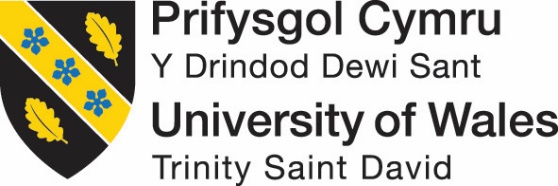 ATODIAD PV12aMONITRO ACADEMAIDD ADRODDIAD TROSOLWG PARTNERIAID CYDWEITHREDOLBLWYDDYN ACADEMAIDD 2022-2023  Cyflwynwch y ffurflen hon i’r Swyddfa Partneriaethau Cydweithredol erbyn 31 Ionawr 2024MONITRO ACADEMAIDD ADRODDIAD TROSOLWG PARTNERIAID CYDWEITHREDOLBLWYDDYN ACADEMAIDD 2022-2023  Cyflwynwch y ffurflen hon i’r Swyddfa Partneriaethau Cydweithredol erbyn 31 Ionawr 2024MONITRO ACADEMAIDD ADRODDIAD TROSOLWG PARTNERIAID CYDWEITHREDOLBLWYDDYN ACADEMAIDD 2022-2023  Cyflwynwch y ffurflen hon i’r Swyddfa Partneriaethau Cydweithredol erbyn 31 Ionawr 2024Sefydliad Partner:Dyddiad yr adroddiad hwn:Enw a rôl y person sy’n cwblhau’r adroddiad hwn:ADRAN 1: IECHYD ACADEMAIDD Y RHAGLEN(NI)ADRAN 2: ADRODDIADAU ARHOLWYR ALLANOLADRAN 3: ADBORTH GAN FYFYRWYRADRAN 4: RHYNGWEITHIO GYDA PCYDDSADRAN 5: ADBORTH AR Y BROSES MONITRO ACADEMAIDD ADRAN 6: CYNLLUN GWEITHREDUCam GweithreduMaterBeth mae hyn yn ceisio mynd i’r afael ag ef?NodBeth mae’n gobeithio ei gyflawni?Mesur Sut byddwch chi’n mesur y llwyddiant/ effaith?Cynnydde.e. Heb ddechrauBlaenoriaethe.e. UchelRhaglen(ni)Dyddiad dechrauDyddiad Cwblhau Targed